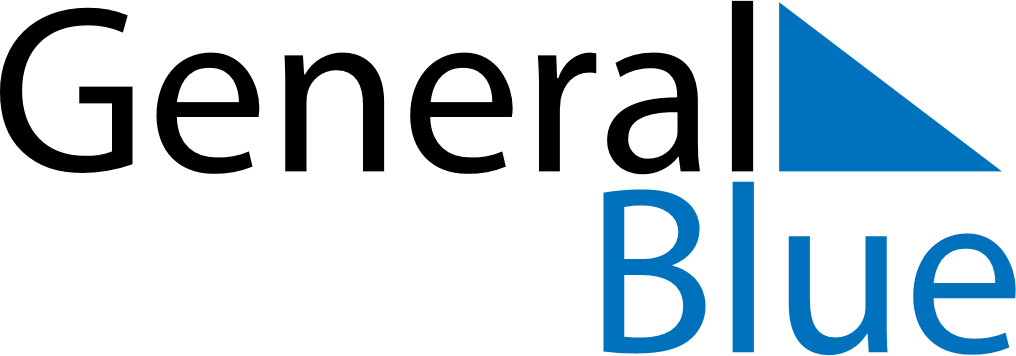 Weekly CalendarOctober 24, 2022 - October 30, 2022Weekly CalendarOctober 24, 2022 - October 30, 2022AMPMMondayOct 24TuesdayOct 25WednesdayOct 26ThursdayOct 27FridayOct 28SaturdayOct 29SundayOct 30